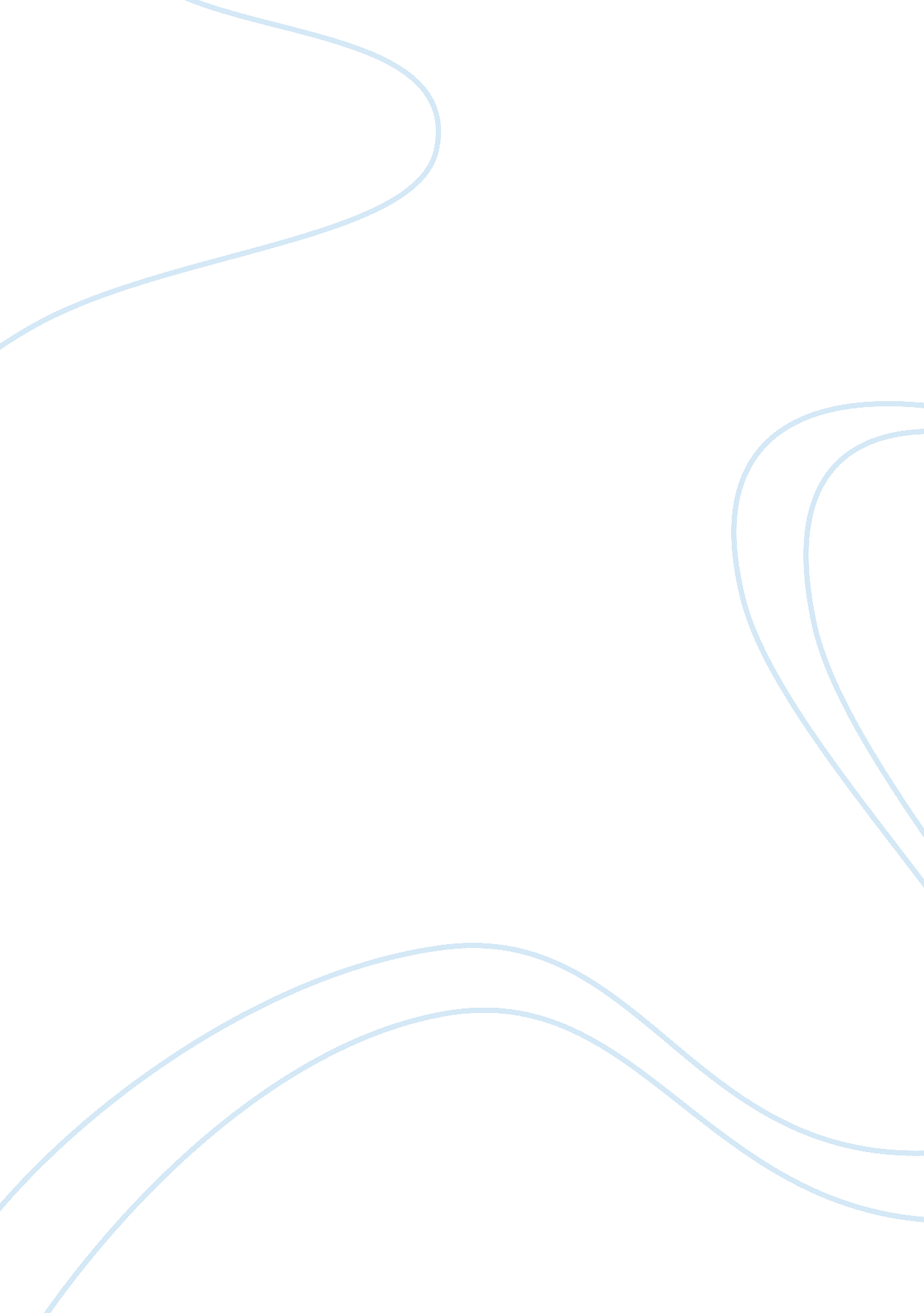 Half-life gizmo vocabulary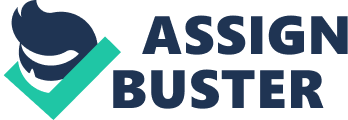 Daughter AtomA stable atom that results from the decay of a radioactive atom/isotope/atom. Radioactive DecayThe process in which a radioactive spontaneously releases particles and/or energy. ONHALF-LIFE GIZMO VOCABULARY SPECIFICALLY FOR YOUFOR ONLY$13. 90/PAGEOrder NowGeiger counterAn instrumnet that detects the particles emmitted by decaying atoms. Half-lifeThe time required for one of the radioactive atoms in a sample to decay. IsotopeOne of several forms of the same element. NeutronA particle with no charge located in the nucleus of an atom. RadiationEnergy in the form of waves or particles that is emitted from an object and travels through space or through a medium such as air in alpha beta or gamma raysRadioactiveCapable of releasing radiation. Radiometric datingA method of determining the age of material that is based on measuring the proportions of radioactive atoms and daughter atoms in the material. 